Paris le 2/04/2018Par Hélène Lefelle.                              Le 1er Mardi d’OI du mois d’Avril.Un mardi d’OI pas comme les autres. Pas de photographe mystère mais un invité d’honneur : notre professeur de l’Université d’Auteur Ricardo Bloch qui nous présente son œuvre. 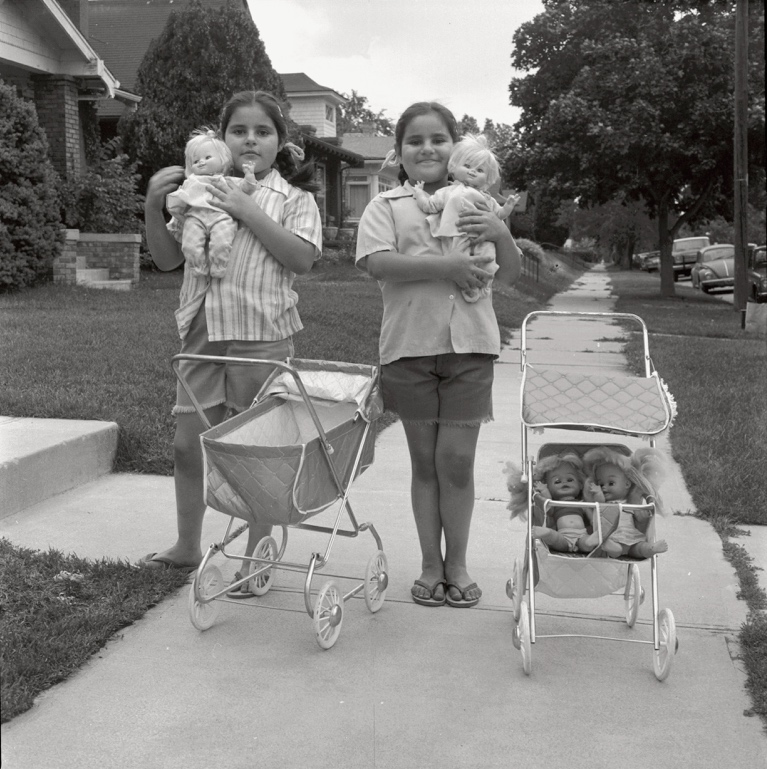 Nous commençons par :La vie au clubChristelle annonce une rencontre avec le photographe Jean-Claude Gautrand et la dédicace de son livre.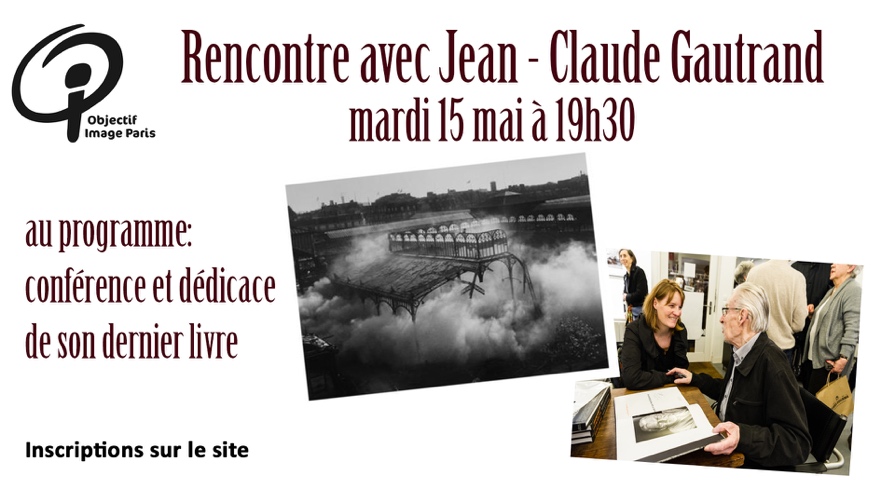 Pierre-Emmanuel propose une séance de tirages photos pour le concours individuel le mardi 10 Avril à partir de 18h.Nadir nous présentera Florence Rivière le 17 avril autour de son livre « l’Art de la Pose ».Emmanuel Vianey nous montre le résultat du stage lumière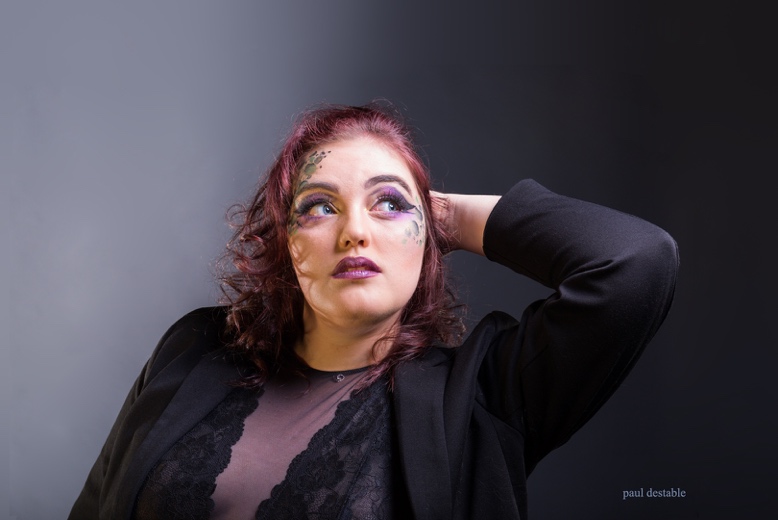 Le Cinéma4 films que nous recommande Pierre-Marie :La Prière de Cédric Kahn avec Anthony Bajon.The Disaster Artist de James Franco avec Dave Franco et Seth Rogen.Hostiles de Scott Cooper avec Christian Bale et Rosamund Pike.America : « Que reste-t’il du Rêve Américain ? ». De Claus Drexel.Une série : La Servante Ecarlate de Bruce Miller d’après Margaret Atwood.Le Photographe non mystère.

Ricardo nous raconte comment il en est venu à la photographie et nous présente ses différentes périodes.Il a commencé comme chasseur à travers ses séries :La maison de retraiteLes enfantsLes animauxLe tremblement de terre au Mexique….Puis comme cueilleur au travers des nouvelles technologies : Internet, le scanner, la photocopieuse, et InDesign, Photoshop...Il s’est consacré aux livres qui à l’heure actuelle sont devenus son support préféré et anime un blog où vous retrouverez tout son parcours.L’Auberge espagnoleAmaury : 3 photosJean-Paul Petit :  un diaporama « American Tribal Style »Annie : 3 photosChristelle : 3 photosRoger de la Servière  : 3 photos et une vidéo : « Travail d’Arabe »Yann Doumeix : un diaporamaFatma : 3 photosHélène : 3 photosJean-Claude Veran : 3 photosJosé : 4 PhotosJean-Paul Petit : 3 photosKOB : 3 photosMiguel : 3 photosPaul Destable : 3 photosPierre-Emmanuel Beauchaud : 3 photosPierre-Marie : Un diaporama : « Rosa Park »Richard : 3 photosSandra : 3 photosStéphane : 3 photosYannick : 3 photosEt la soirée se termine autour d’un pot et des livres de Ricardo.A très bientôt.